Program10.00		Velkommen og innleiing v/ Norsk Landbruksrådgiving Vest10.10		Gardsvarmeanlegg: anleggstypar, praktiske løysningar,		råstoff, varmenett, investeringar og økonomi		v/ Karl Ludvig Ådland, Nærenergi Norge11.00		Lunsj11.30		Gardsvarmeanlegg fortset12.30	Innovasjon Norge sine tilbod og støtteordningar for gardsvarmeanlegg v/ Åge Bremer13.00	Kvinnherad Bioenergi v/Rune Hass:Omvising på Kvinnherad Bioenergi sitt flisfyringsanlegg		i Rosendal Omvising og demonstrasjon på Kvinnherad Bioenergi sin flisterminal i Dimmelsvik15.00	SluttFagdagen er eit tiltak i «Gardsvarmeanlegg Vestlandet» og støttes økonomisk av Fylkesmannen i Hordaland og Innovasjon Norge.  Målsettinga er auka bruk av fornybar energi i landbruket gjennom etablering av fleire gardsvarmeanlegg basert på lokalt skogsvirke. Fagdagen i Kvinnherad arrangerast i samarbeid Norsk Landbruksrådgiving Vest og Hordaland Skognæringsforum. Hordaland Skognæringsforum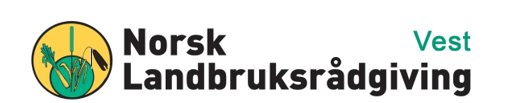 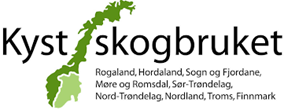 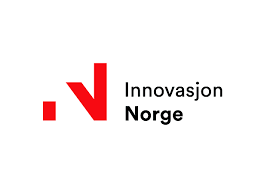 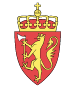 